   Bulletin d’inscription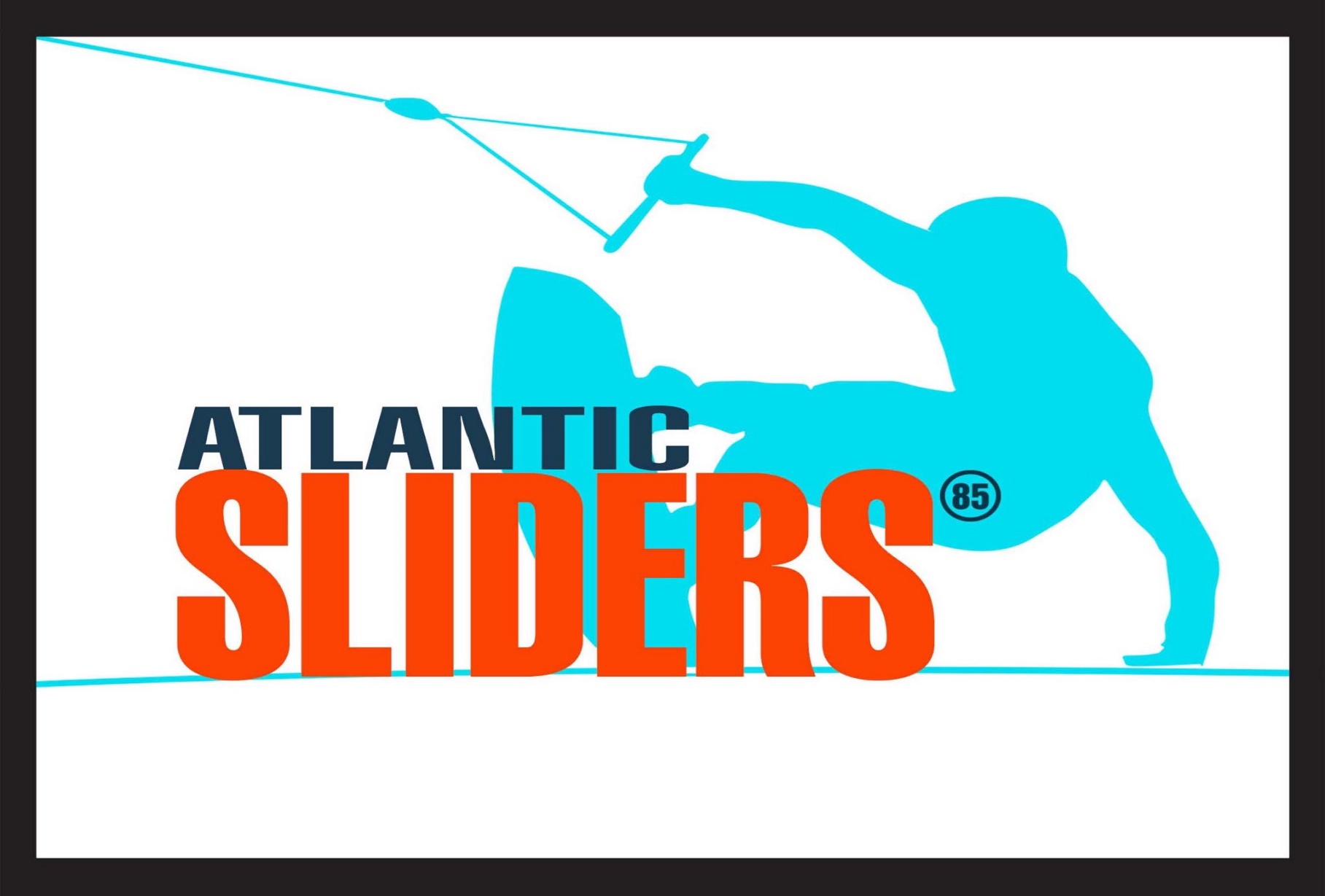 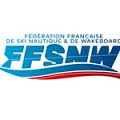 Saison 2017                Mr    Mme     Mlle                                                                                            Nom :  …………………….                                                                                                                                                          Prénom : …………………….                Adresse : ………………….......…………………………………………………………………………………………………….                Code postal : ……………….                                                      Ville : ……………………………………………….                Date de naissance : ……/……/………….                                                     Téléphone : …………………..              Adresse mail : ……………………………………………………………………………………………………………………….                 Cotisation club :    25€                                        ou                    Membre bienfaiteur don : …………                Licence module :   15€ *                                     ou                               Licence compétition :   50€               Montant total du : ………€ à l’ordre d’Atlantic Sliders 85. (3 allée du banc cantin,85460 L’aiguillon sur mer).                *Licence obligatoire pour toute personne souhaitant pratiquer le Wakeboard.…………………………………………………………………………………………………………………………………………………………….